Сводный координационный  план внеучебной и воспитательной работы со студентамиЮжно-Уральского государственного университетана  октябрь 2016, ноябрь 2016, декабрь 2016.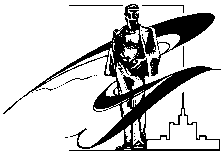 министерство образования и науки рфюжно-уральский государственный УНИВЕРСИТЕТУПРАВЛЕНИЕ ПО ВНЕУЧЕБНОЙ РАБОТЕ№п/пНаименование  мероприятияСроки проведенияОтветственный за выполнение1.Разработка комплексной целевой программы развития внеучебной воспитательной работы на 2016 - 2020 годыОктябрь                 С.А. ЮдочкинаЯ.А. Ермошкин2.Организация и проведение ежегодной университетской  научно-практической конференции по проблемам организации внеучебной деятельности  ОктябрьС.А.ЮдочкинаЯ.А. Ермошкин3.Организация и проведение мониторинга внеучебной и воспитательной работы в филиалахОктябрьС.А. Юдочкина4.Разработка информационного портала ОСО ЮУрГУОктябрьЯ.А. Ермошкин5.Первый уровень ШМЛ "Действуй"Октябрь-ноябрьЯ.А. Ермошкин6.День корпоративного изданияОктябрьЯ.А. Ермошкин7.Игры 1/2 финала лиги КВН ЮУрГУОктябрьЯ.А. Ермошкин8.Межрегиональный турнир по парламентским дебатам "Открытый кубок ЮУрГУ"ОктябрьЯ.А. Ермошкин9.Турнир по лазертагуОктябрьЯ.А. Ермошкин10.Фотокросс для студентов "Фотшколы ЮУрГУ"ОктябрьЯ.А. Ермошкин11.Ежегодный конкурс научно-исследвательских работ по тематикам ПГ "МЕТРАН"Октябрь-ноябрьЯ.А. Ермошкин12.Академия студсоветаОктябрьЯ.А. Ермошкин13.Турнир по мини-футболу среди сборных команд общежитий ЮУрГУ «Осенний кубок-2016»ОктябрьЯ.А. Ермошкин14.Выставка "Народный котюм. Авторские произведения"ОктябрьЯ.А. Ермошкин15.Подведение итогов работы студенческого лагеря «Олимп» по организации оздоровления студентов в    летний периодОктябрьС.А. Юдочкина В.А.Михайлов 16.Традиционный фестиваль творчества первокурсников «Талант ЮУрГУ - 2016».ОктябрьН.Е. Беспалова17.Концерт симфонической музыки, исп. оркестр «Классика», дирижер – заслуженный артист России А. Абдурахманов(г. Челябинск).ОктябрьС.В. Филипчук18.Концертные выступления творческих коллективов ко Дню учителя.ОктябрьА.В. Чиркина19.Фестиваль "Кубок ректора ЮУрГУ 2016"ОктябрьО. Просвирин20.Фотокросс для студентов «Фотошколы ЮУрГУ»ОктябрьА. Ожгибесова21.Городской конкурс на объединение фотографовОктябрьА. Ожгибесова22.Разработка комплексной программы по адаптации студентов первого курсаНоябрьЯ.А. Ермошкин23.Фестиваль "Отдыхай студент Зима"НоябрьЯ.А. Ермошкин24.Фестиваль "Кубок ректора ЮУрГУ 2016"НоябрьО. Просвирин25.Конкурс "Я - волонтёр"НоябрьЯ.А. Ермошкин26.Фотовыставка ко Дню материНоябрьА. Ожгибесова27.Выезной фотосеминар для студентов "Фотошколы ЮУрГУ"НоябрьА. Ожгибесова28.День материНоябрьЯ.А. Ермошкин29.V Международный фестиваль спортаНоябрьЯ.А. Ермошкин30.Мистер студгородка 2016НоябрьЯ.А. Ермошкин31.Проведение мониторинга гражданско-патриотического воспитания в университетеДекабрьС.А. ЮдочкинаЯ.А. Ермошкин32.Проведение ежегодного конкурса  «ЮУрГУ в лицах»ДекабрьЯ.А. Ермошкин33.Выездной тренинг-семинар "ТОП-100"ДекабрьЕ.А. Манькова34.Финал лиги КВН ЮУрГУДекабрьО. Просвирин35.Закрытие сезона регулярной лиги дебатовДекабрьА. Госсельбах36.День донораДекабрьЭ. Алиева37.Турнир по горнолыжным видам спорта Турнир по горнолыжным видам спортаДекабрьЯ.А. Ермошкин38.Конкурс "Мистер ЮУрГУ"ДекабрьЯ.А. Ермошкин39.Конкурс "ЮУрГУ в лицах"ДекабрьЯ.А. Ермошкин